Publicado en Madrid el 23/07/2019 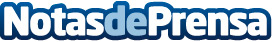 Bingo en Casa añade cuatro nuevos idiomas a su innovadora appLa aplicación aprovecha la época estival para ‘irse de viaje por España’ y ofrece la posibilidad de poder jugar en catalán, euskera, gallego y valencianoDatos de contacto:Emilia López-Cuesta911888398Nota de prensa publicada en: https://www.notasdeprensa.es/bingo-en-casa-anade-cuatro-nuevos-idiomas-a-su Categorias: Juegos Cataluña Valencia País Vasco Galicia Entretenimiento Dispositivos móviles http://www.notasdeprensa.es